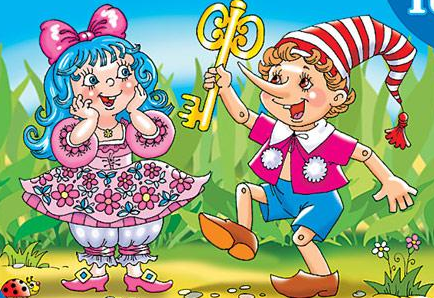 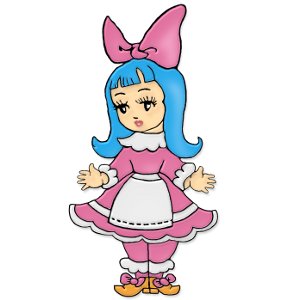 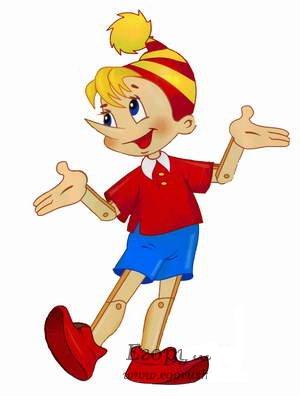 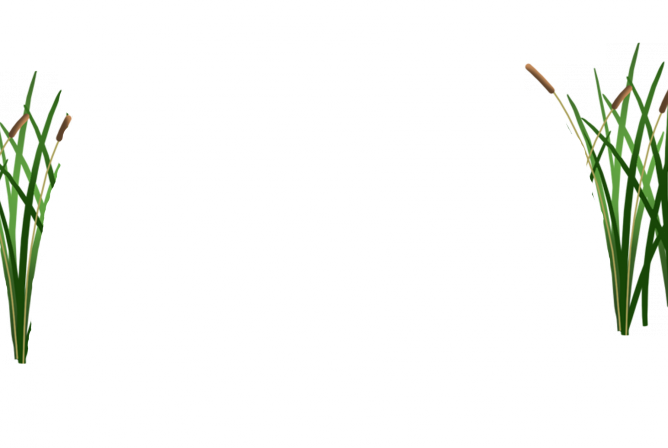 123               А           Б                                                                                                     В       2              4               5             6               1              3               7              8              9